《公共政策概论》形考任务一、二、三是主观题，请学生们按照要求，认真完成好！《公共政策概论》第四次形考任务参考答案温馨提示：请同学们注意，每个题目得选项随机变化，大家看答案的时候需看选项内容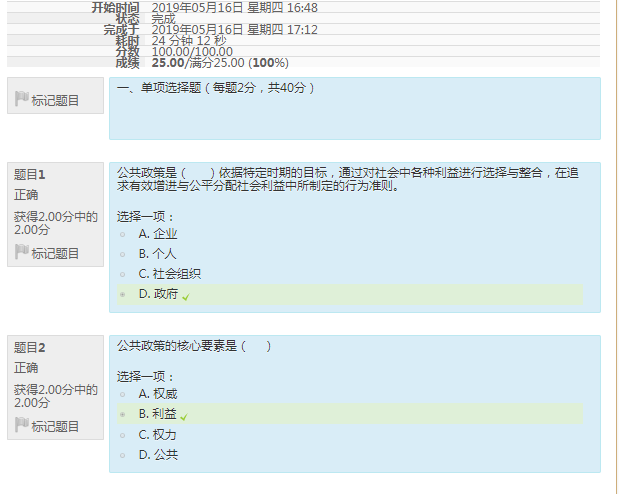 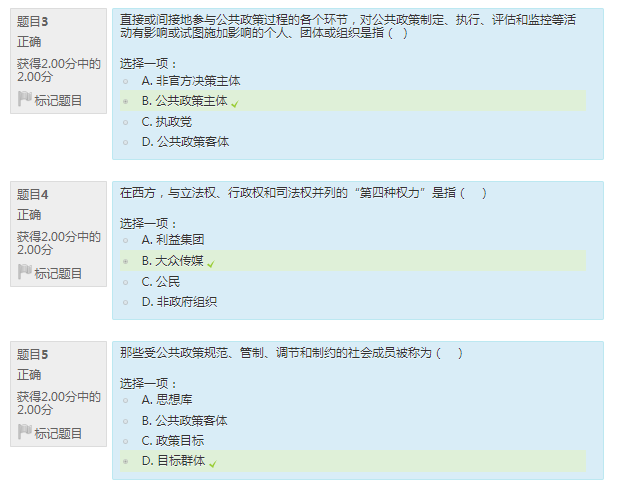 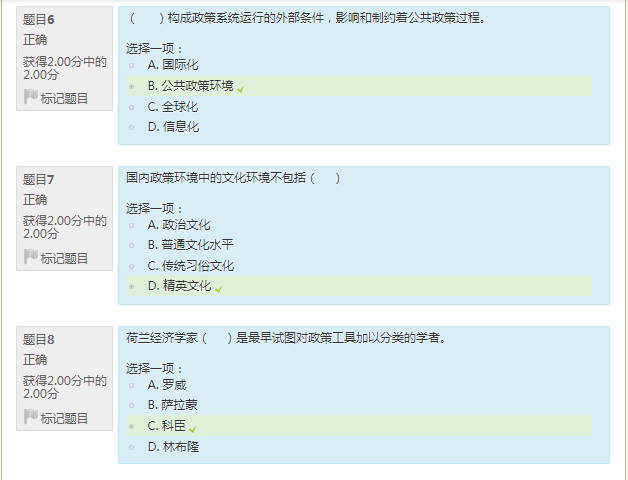 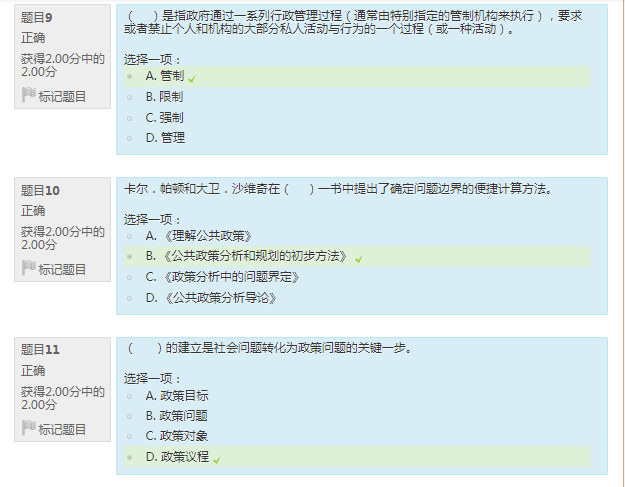 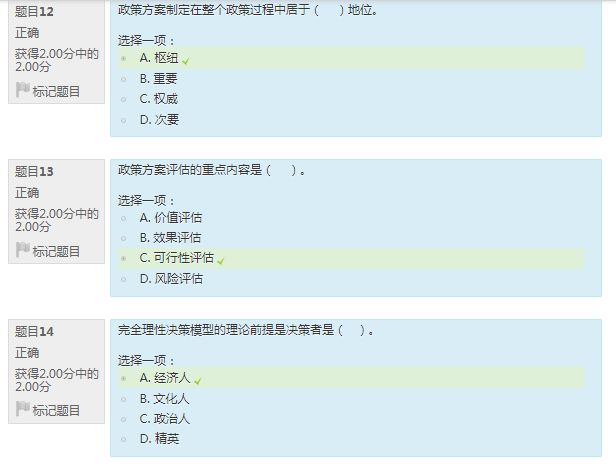 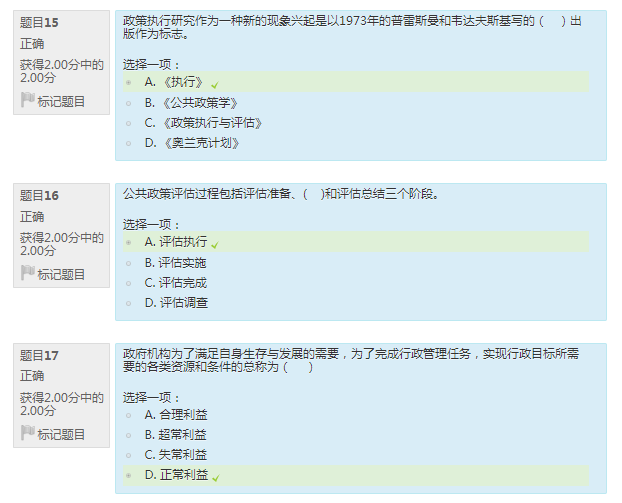 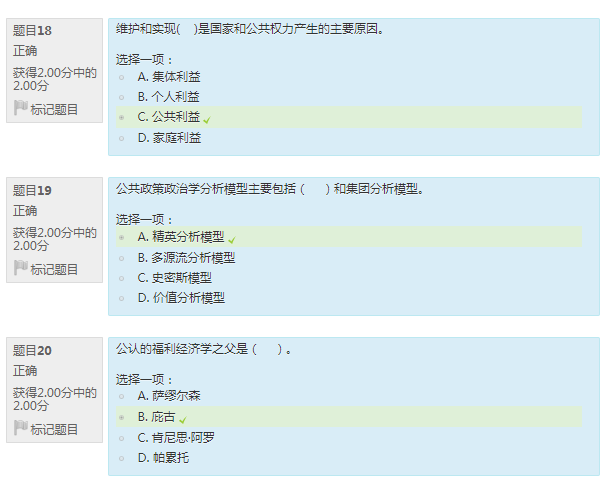 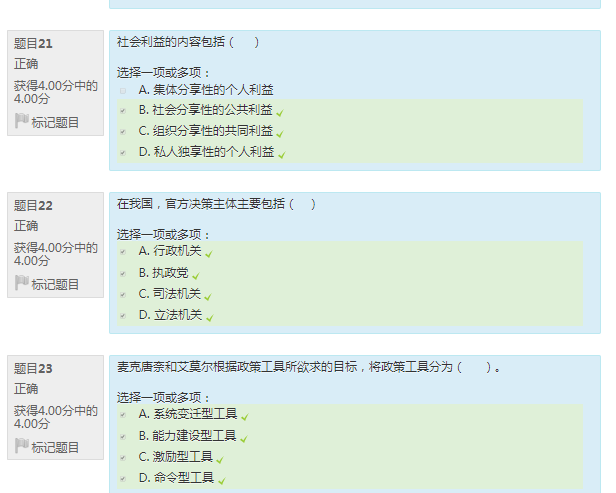 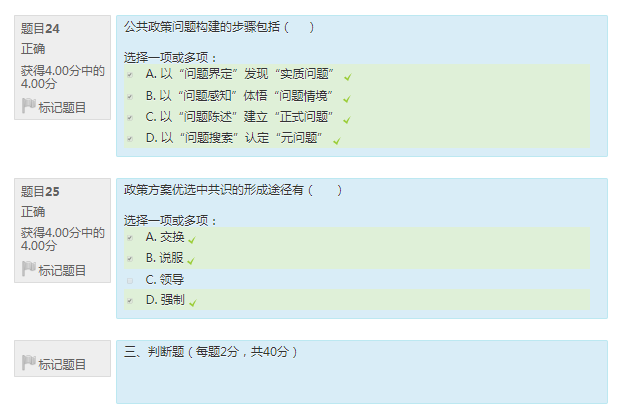 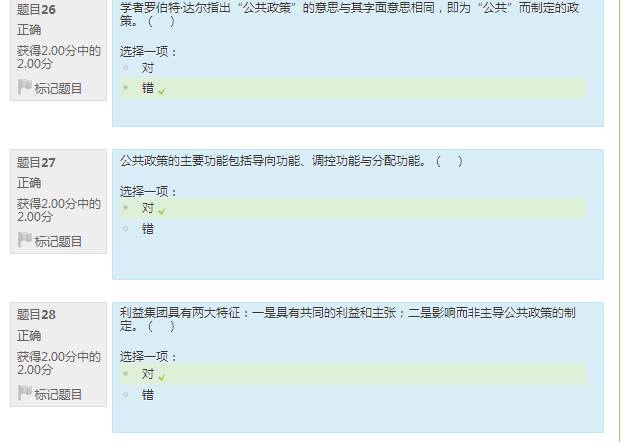 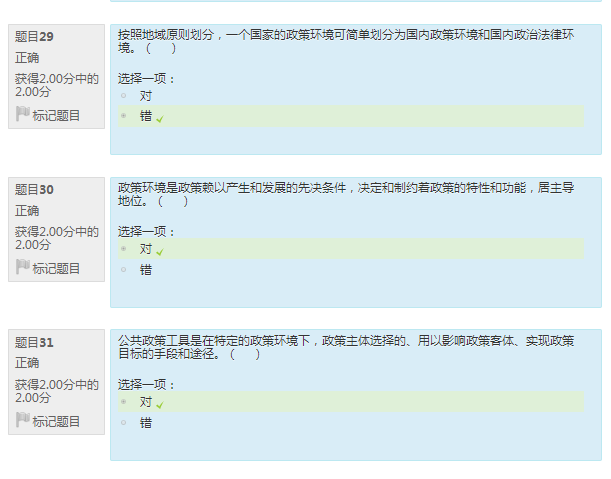 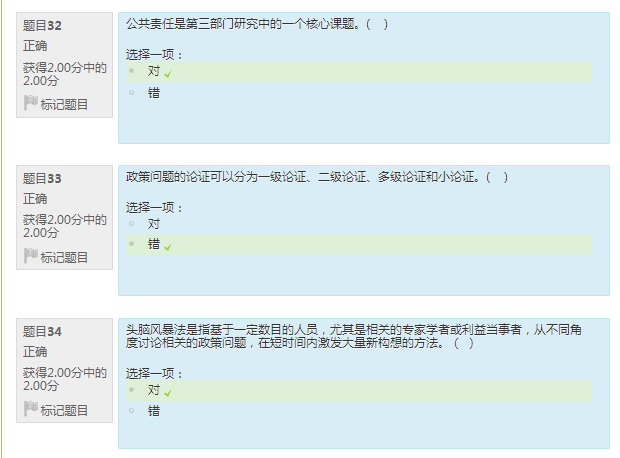 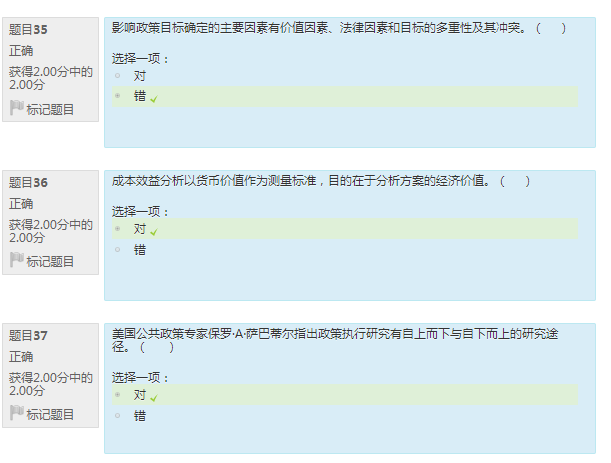 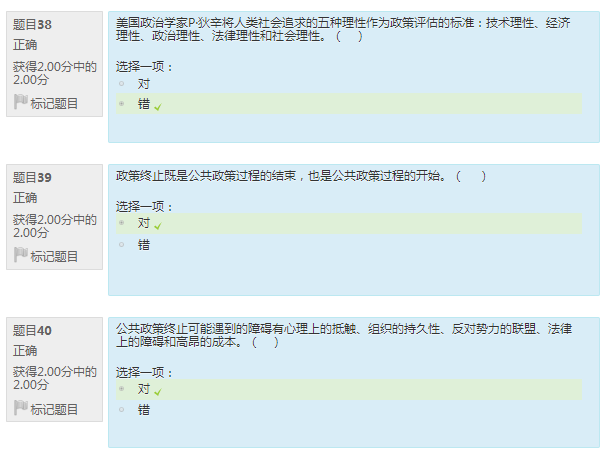 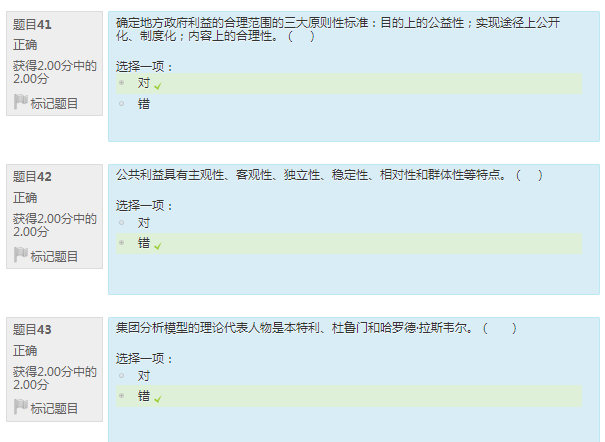 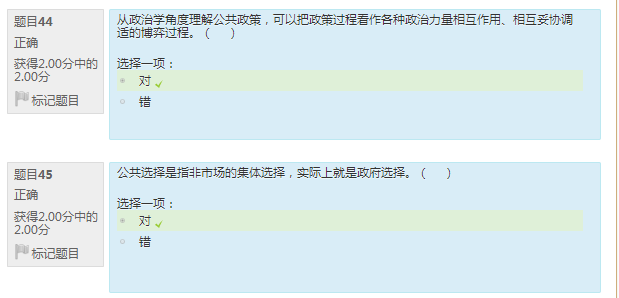 